Exercícios sobre limites fundamentais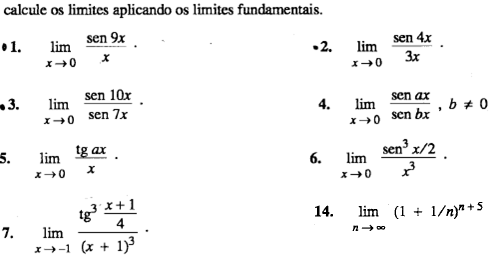 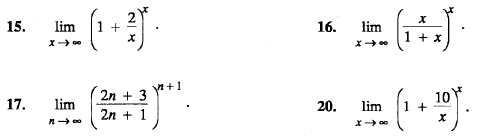 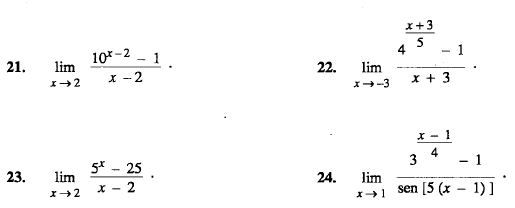 Respostas: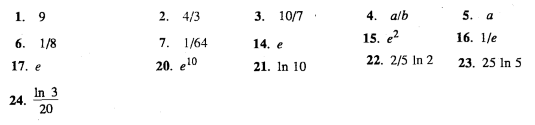 